Карточка контрагента  «ИП Логинов О.Н.»   Код GUID                             ИП Логинов О.Н. (214550, Российская Федерация,                                                   Смоленская обл., Смоленский район, д. Жуково,                                                   северо-восточнее на расстоянии 2,2 км.) (Предприятие):                                                  9b405599-67a2-4a81-95b5-32ea5f937629  Код GUID                             2IJCD6A519462FF4027AF246B960AA14D68  провайдера   по УПД  Провайдер УПД                  ООО «Эдисофт»  Код GLN                                 4607126929992                              Компартмент                         I 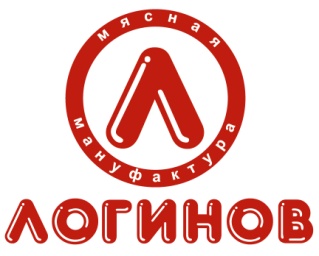 ИП Логинов Олег НиколаевичИНН 673000338195, ОРГН 304673109200429юридич. Адрес: 214030, г. Смоленск, ул. Циолковского, д. 2/14; кв: 9,фактический адрес: 214550, Смоленская область, Смоленский район, Стабенский с.о., Северо-восточнее д. Жуково на расстоянии 2200 метровКонтактный телефон:  8-(4812)-47-52-72;  47-56-22 e-mail: marionsmol@yandex.ruПолное наименованиеИндивидуальный предприниматель Логинов Олег НиколаевичСокращенное наименованиеИП Логинов О.Н.РуководительЛогинов Олег НиколаевичЮридический адрес214030, г. Смоленск, ул. Циолковского, д.2/14, кв.9Фактический адрес214550, Смоленская область, Смоленский район, Северо-восточнее д. Жуково на расстоянии 2200 метровИНН673000338195ОГРН304673109200429 св-во серия 67 №000475867 от 01.04.2004ОКПО0060875461ОКАТО66401000000ОКТМО66701000ОКОГУ49015ОКФС16ОКОПФ91Банковские реквезитыр/с 40802810003180000828в ТУЛЬСКИЙ ФИЛИАЛ АБ «РОССИЯ»   г. Тулак/с 30101810600000000764БИК 047003764Телефон, факс8(4812) 47-52-72, 47-56-21, 47-56-228-951-694-87-15E-mailmarionsmol@yandex.ru 